ACTA 8 JUNTA ELECTORAL DE LA MOLINA CLUB D’ESPORTSELECCIONS 2022Reunits el dia 6 de Juny a La Molina el membres de La Junta Electoral, i atès que d’acord amb el calendari electoral aprovat a l’Assemblea Extraordinària celebrada el passat dia 21 de maig a La Molina, el termini de presentació i impugnació de candidatures a President i membres de la Junta Directiva de La Molina Club d’Esport va finalitzar el passat dia 4 de juny i havent-se presentat una única candidatura s’acorda:1.- Acceptar com a vàlida la candidatura única presentada i anomenar al Sr. Jaime Puig i Sans com a President i als següents socis com a membres de la Junta Directiva de La Molina Club d’Esports amb un mandat pel propers 4 anys, d’acord amb l’article 12, punt 5, dels Estatuts de La Molina Club d’Esports.2.- Procedir a la publicació de la candidatura:President.-Jaime Puig i SansDNI: 37.680-195-PVice President 1r.-Jordi Casals i SubiranaDNI: 33.939.366-ZSecretari General. -Francesc Tarrats i HerreroDNI: 46.220.044-ATresorer.-Xavier Vidal i MaragallDNI: 46.121.501-SVocal.-Pilar Alegre i ArquilloDNI: 40.560.135-AVocal.-Helena Salmerón i RiuDNI: 53.291.297-KVocal.-Anna Cervantes i GuillamatDNI: 52.599.898-WVocal.-Maria Puig i GalceránDNI: 46.147.977-HVocal.-Agustí Pal i MargaritDNI: 46.321.661-YVocal.-Pere Navarra i AlzamoraDNI: 40.272.321-BVocal.-Moisès Félez i XutglàDNI: 40.313.070-GVocal.-Joan Tàrraga i RosellDNI: 46.742.975-YVocal.-Abel Rocha i MarullDNI: 52.167.051-SVocal.-Eduard Oltra i OrtíDNI: 44.022.973-F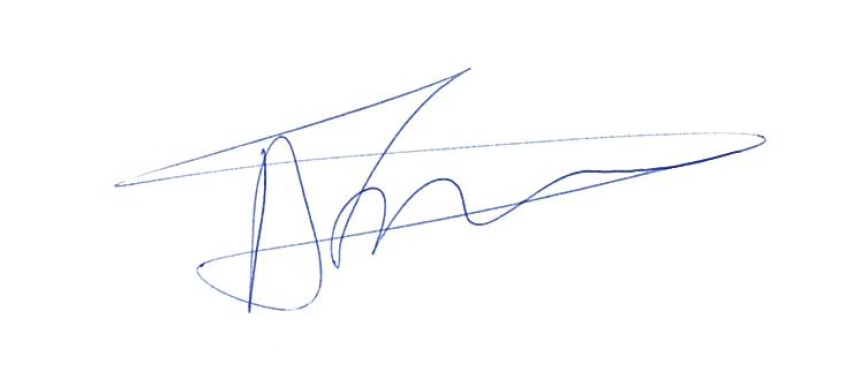 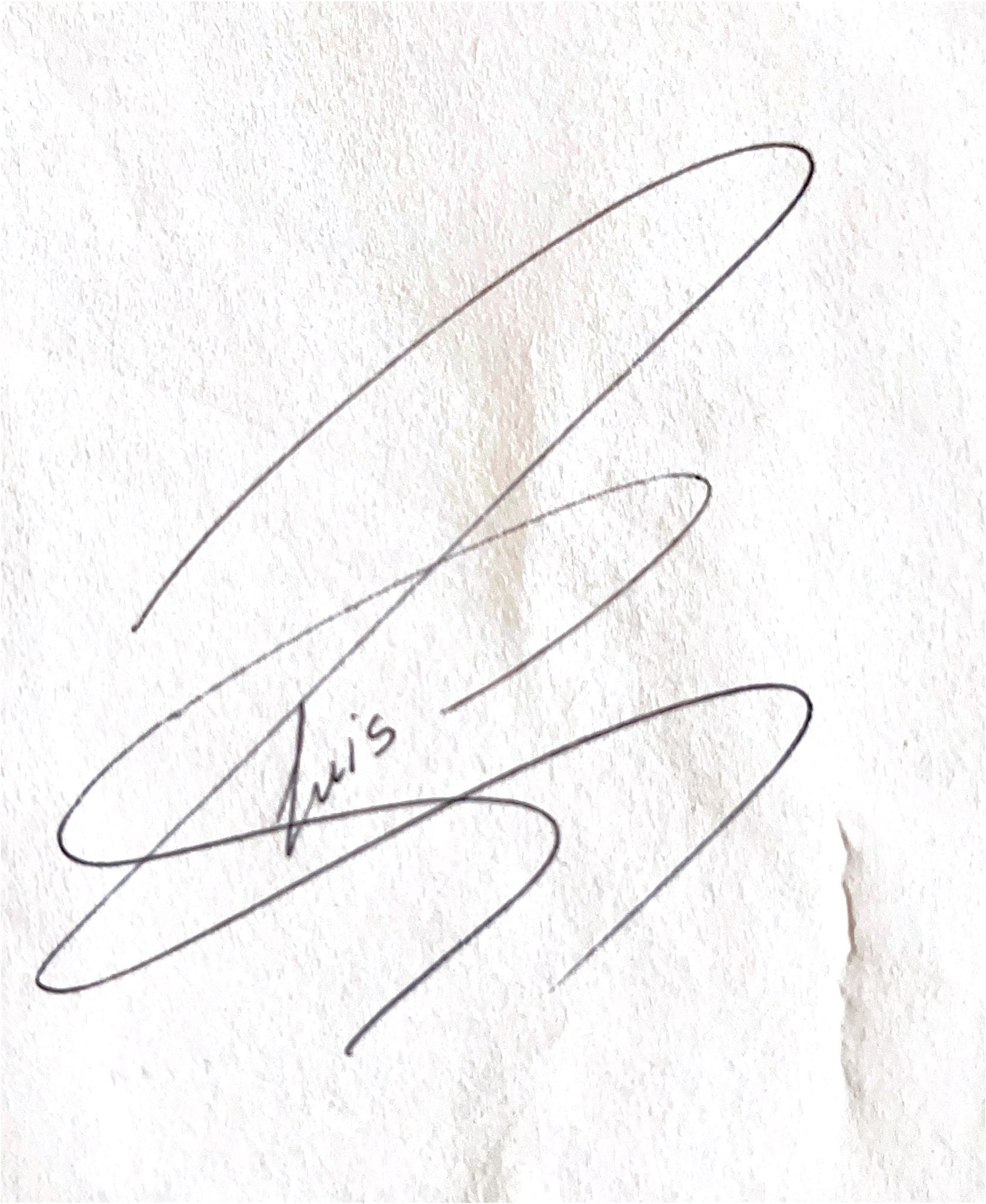 Signat: Lluís Julià i Torrent                                                     Signat: Alberta Fornesa i ArtamendiPresident Junta Electoral                                                       Secretària Junta Electoral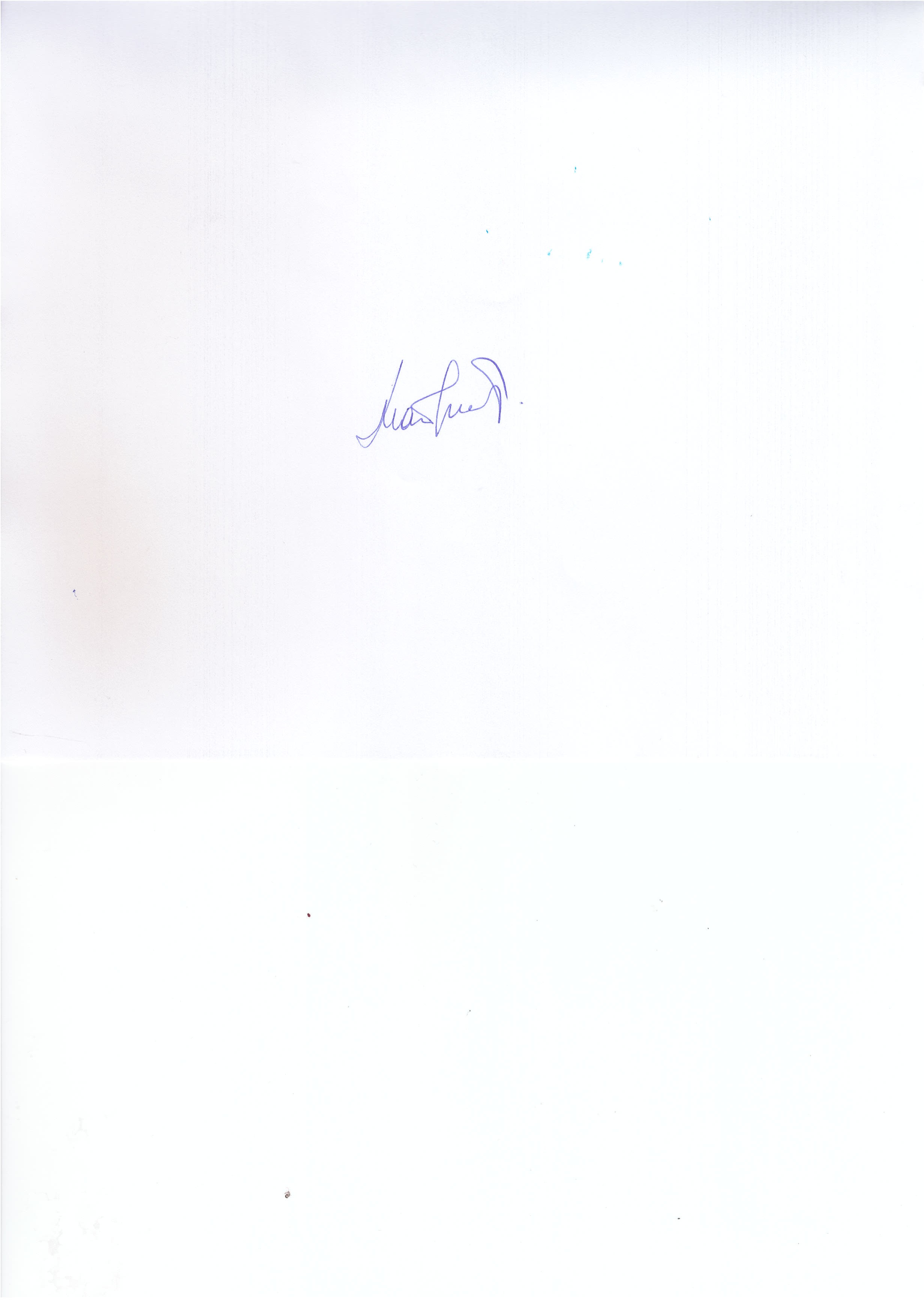 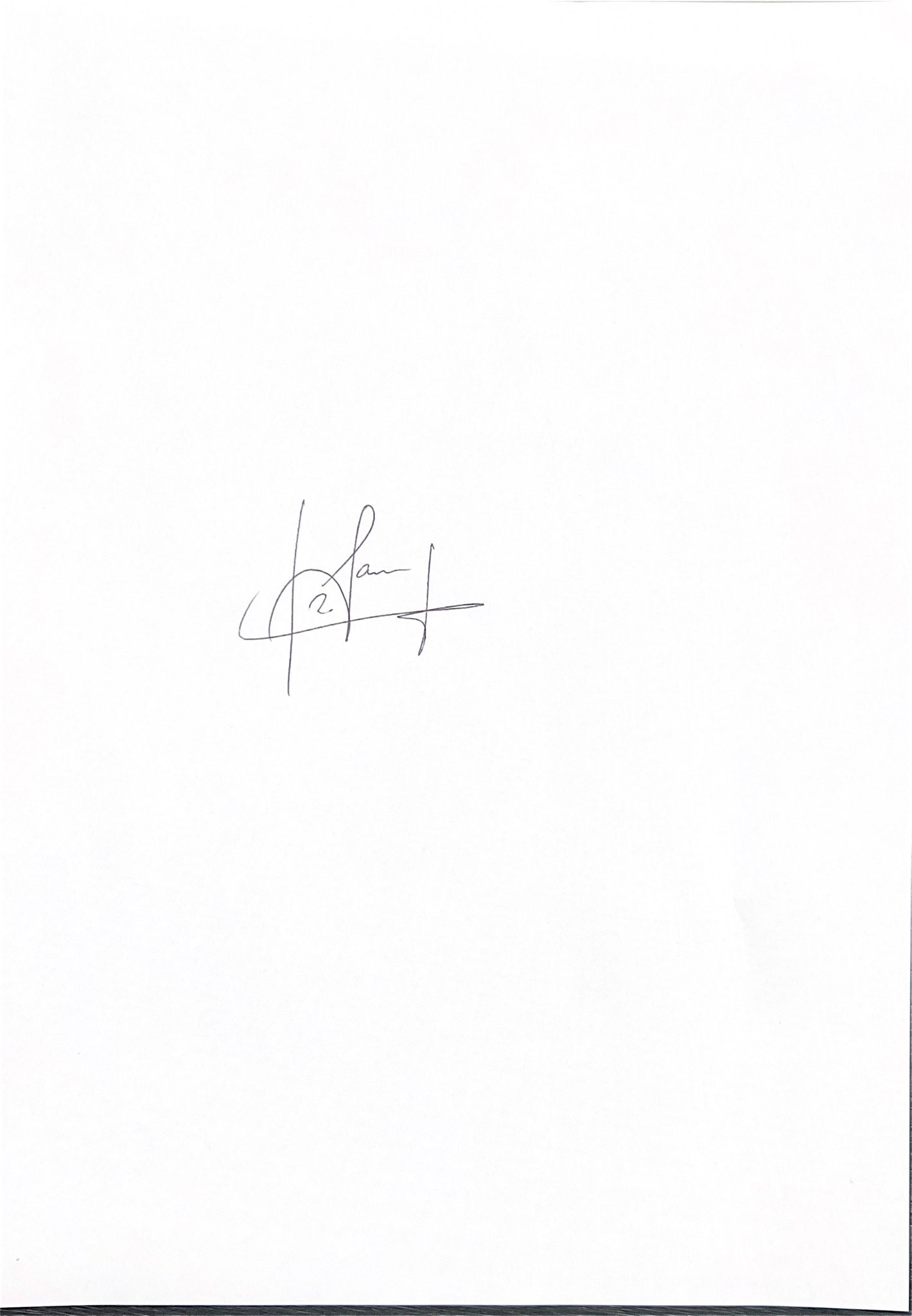 Signat: Maite Luengo i Planas                                                Signat: Robert Sanz i CalzadaVocal 1                                                                                       Vocal 2                                                                                                    La Molina a 06 juny de 2022